Värdefulla länkar i coronatider                                                                                     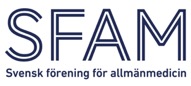 Uppdaterat 200417 av Magnus IsacsonInformationen flödar från alla håll nu under coronapandemin men vi i SFAM har försökt sortera lite i flödet och sammanställa de dokument som vi bedömer kan vara behjälpliga för oss allmänläkare. Hoppas dessa kan var till nytta. Kontakta gärna oss om ni tycker att det finns ytterligare bra dokument som ni vill dela med er av så lägger vi till dem om vi bedömer att de tillför något ytterligare.Riktlinjer från Socialstyrelsen avseende arbetssätt och triagering på vårdcentral: https://www.socialstyrelsen.se/globalassets/sharepoint-dokument/dokument-webb/ovrigt/triage-arbetssatt-vardcentral-covid19.pdfRiktlinjer från Socialstyrelsen avseende arbetssätt i kommunal hälso- och sjukvård: https://www.socialstyrelsen.se/globalassets/sharepoint-dokument/dokument-webb/ovrigt/arbetssatt-kommunal-halso-och-sjukvard-covid19.pdfRiktlinjer från Socialstyrelsen avseende nationella prioriteringar av intensivvård: https://www.socialstyrelsen.se/globalassets/sharepoint-dokument/dokument-webb/ovrigt/nationella-prioriteringar-intensivarden.pdfSFAMs policydokument för utvidgad primärvård för sköra äldre: https://www.sfam.se/wp-content/uploads/2020/01/Utvidgad-PV-skora-aldre-policydok.pdfPalliativt kunskapscentrums websida med sammanställd information avseende COVID-19: https://www.pkc.sll.se/kunskap/covid-19/Region Stockholms självskattningstest för COVID-19: https://corona.sll.se/Transkulturellt centrums telefonlinje för information om COVID-19 på olika språk: https://www.transkulturelltcentrum.se/aktuellt/telefonlinje-om-corona-for-nyanlanda/